г. Петропавловск-Камчатский		                     «02» ноября 2020 годаО переоформлениилицензииВ соответствии с пунктом 12 статьи 19 Федерального закона от 22.11.1995 № 171-ФЗ «О государственном регулировании производства и оборота этилового спирта, алкогольной и спиртосодержащей продукции и об ограничении потребления (распития) алкогольной продукции», Положением о Министерстве экономического развития и торговли Камчатского края, утвержденного постановлением Правительства Камчатского края  от  27.12.2012 № 590-П, в связи с изменением указанных в лицензии мест нахождения обособленных подразделений и на основании заявления и представленных документов общества с ограниченной ответственностью «АЛКОМАРКЕТ» (ИНН 4101139775, КПП 410101001, ОГРН 1104101004996, место нахождения общества: Камчатский край,  г. Петропавловск-Камчатский ул. Академика Королева д.41/2) от 19.10.2020, акта проверки 
№ 79 от 02.11.2020ПРИКАЗЫВАЮ:1. Переоформить лицензию 41 № 00001108 регистрационный номер 41РПА0000681 от 14.09.2020 года, выданную ООО «Алкомаркет», на розничную продажу алкогольной продукции, путем выдачи нового бланка лицензии сроком действия с 08.10.2013 года до 08.12.2021 года. 2. Прекратить действие бланка лицензии 41 № 00001108, регистрационный номер 41РПА0000681 от 14.09.2020 года, выданной ООО «Алкомаркет», с 03.11.2020 года.3. Действие настоящего приказа довести до сведения:- инспекции ФНС России по г. Петропавловску-Камчатскому;- ООО «Алкомаркет».4. Контроль за исполнением настоящего приказа оставляю за собой.Министр              		  	  					Ю.С. МорозоваИсп.Н.В. Чиркова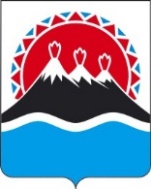 МИНИСТЕРСТВО ЭКОНОМИЧЕСКОГО РАЗВИТИЯ И ТОРГОВЛИ КАМЧАТСКОГО КРАЯ(Минэкономразвития Камчатского края)ПРИКАЗ № 216-тМИНИСТЕРСТВО ЭКОНОМИЧЕСКОГО РАЗВИТИЯ И ТОРГОВЛИ КАМЧАТСКОГО КРАЯ(Минэкономразвития Камчатского края)ПРИКАЗ № 216-т